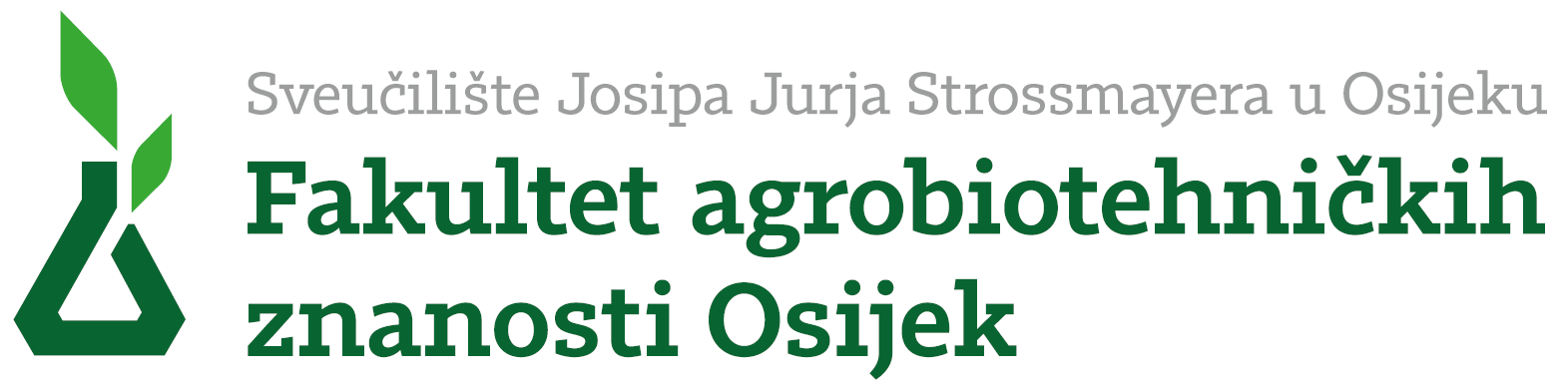 Vijeće smjera Poslijediplomskog sveučilišnog (doktorskog) studija„Poljoprivredne znanosti“ smjer Zaštita bilja Povjerenstvu za stjecanje doktorata znanostiPredmet: Prijedlog odluke o dodjeli ECTS bodovaVijeće smjera Poslijediplomskog sveučilišnog (doktorskog) studija „Poljoprivredne znanosti“ smjer Zaštita bilja na svojoj je sjednici održanoj dana 10. listopada 2015. prema zahtjevu polaznika     godine poslijediplomskog studija Ime Prezime, zvanje, a prema priloženoj dokumentaciji, donijelo P R I J E D L O G        O D L U K Eo dodjeli ECTS bodova polazniku poslijediplomskog sveučilišnog studija za obvezatne i izborne aktivnosti navedenih u programu studija za razdoblje od prethodne dodjele ECTS bodova (15. listopada 2014.) do datuma podnošenja zahtjeva (15. listopada 2015.).Polaznik      godine poslijediplomskog sveučilišnog studija „Poljoprivredne znanosti“ smjer Zaštita bilja, Ime Prezime, zvanje, svojom je znanstvenom, stručnom i nastavnom aktivnosti tijekom navedenog razdoblja ispunio uvjete za dodjelu ukupno      ECTS bodova:1. grupa      ECTS bodova, 2. grupa      ECTS bodova, 3. grupa      ECTS bodova, 4. grupa      ECTS bodova, 5. grupa      ECTS bodova i 6. grupa      ECTS bodova. Prema minimalnoj i maksimalnoj količini ECTS bodova po grupama prikazanoj u strukturi i organizaciji doktorskog programa, a uzimajući u obzir ECTS bodove odobrene po prijašnjim zahtjevima, polazniku se dodjeljuje slijedeći broj ECTS bodova po grupama:Osijek, 18. listopada 2015.Poslijediplomski sveučilišni (doktorski) studij „Poljoprivredne znanosti“Voditelj smjera Zaštita biljaProf. dr. sc. Ime PrezimePrilog:1. Zahtjev za priznavanje ECTS bodova (Obr _Dr_3)Grupa aktivnostiminimummaksimumprethodno odobrenoodobreno po ovom zahtjevuukupno1. grupa: Obvezni i izborni moduli30602. grupa: Znanstveno usavršavanje601003. grupa: Znanstvena prezentacija10304. grupa: Disertacija40405. grupa: Stručne aktivnosti0106. grupa: Nastavne aktivnosti0307. grupa: Poslijediplomski studiji030UKUPNO300